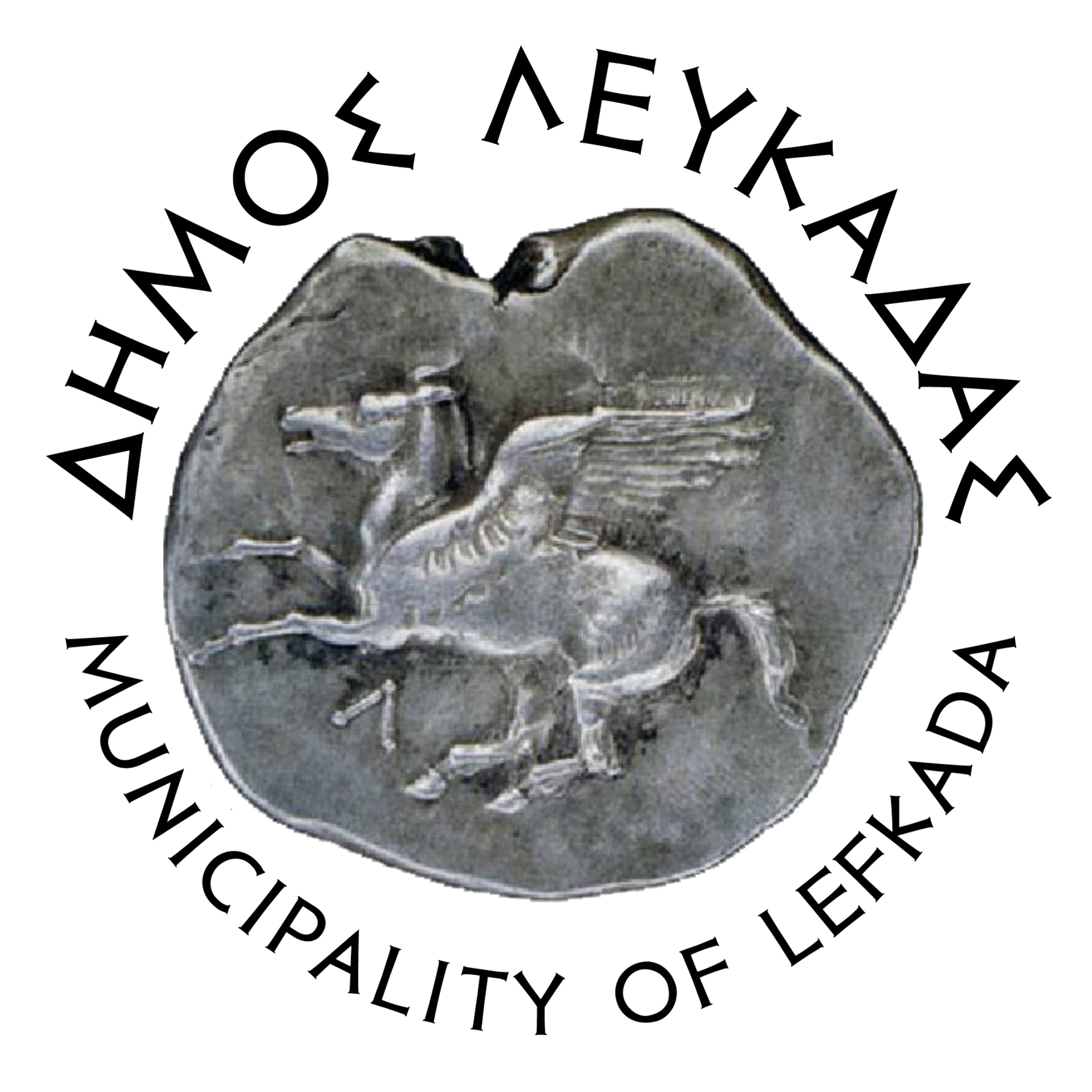 ΑΝΑΚΟΙΝΩΣΗΣτα πλαίσια αναδιάρθρωσης και εύρυθμης λειτουργίας της Διεύθυνσης Πολεοδομίας του Δήμου Λευκάδας, σας ενημερώνουμε πως από την Τρίτη 8 Μαρτίου 2022 επανέρχεται η δυνατότητα επίσκεψης του κοινού στα γραφεία της υπηρεσίας μας κάθε Τρίτη και Πέμπτη και ώρες 09:00 - 14:00, ενώ για τους ιδιώτες μηχανικούς οι ώρες επίσκεψης είναι καθημερινά 01:00 - 15:00. Ειδικά για τους ιδιώτες μηχανικούς και για την καλύτερη εξυπηρέτηση τους, υπάρχει η δυνατότητα να επικοινωνούν εκ των προτέρων με την υπηρεσία μας τηλεφωνικά ή με την αποστολή μηνύματος ηλεκτρονικού ταχυδρομείου (email). Το γραφείο πρωτοκόλλου της πολεοδομίας θα λειτουργεί καθημερινά και ώρες 08:00 - 15:00Προσβλέπουμε στην τήρηση εκ μέρους του κοινού και των μηχανικών του συγκεκριμένου προγράμματος, προκειμένου να μην προκύψουν προβλήματα στην εξυπηρέτηση τους. Η τήρηση όλων των προβλεπόμενων υγειονομικών πρωτοκόλλων προστασίας από τον COVID-19 είναι για απολύτως απαραίτητη. ΕΥΤΥΧΙΟΣ ΖΟΥΡΙΔΑΚΗΣ
ΑΝΤΙΔΗΜΑΡΧΟΣ ΛΕΥΚΑΔΑΣ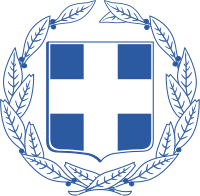 ΕΛΛΗΝΙΚΗ ΔΗΜΟΚΡΑΤΙΑ
     ΔΗΜΟΣ ΛΕΥΚΑΔΑΣ03/03/2022